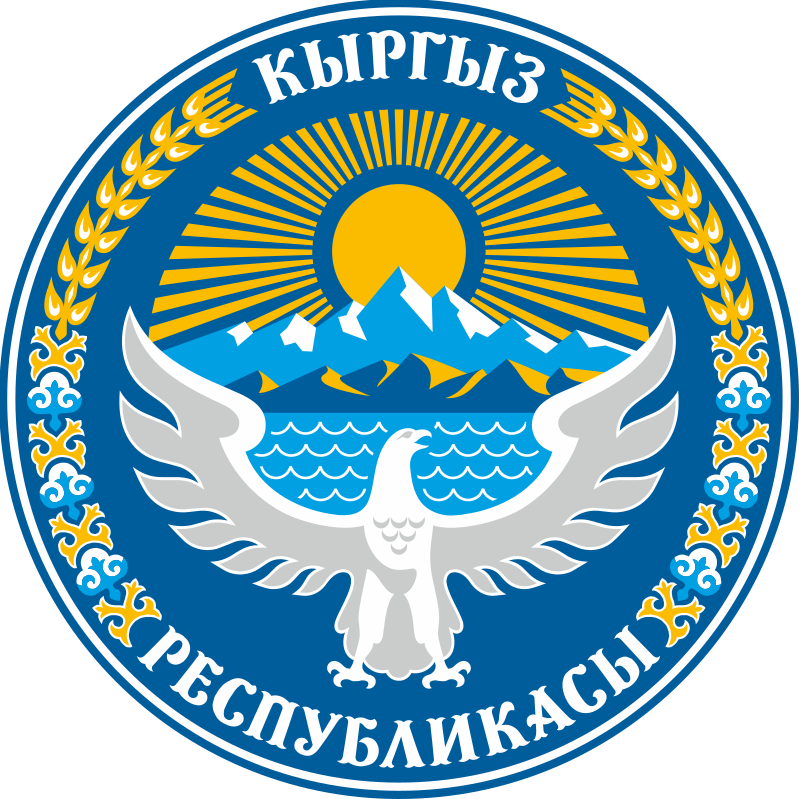 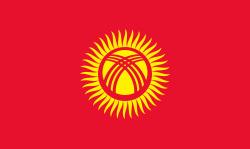 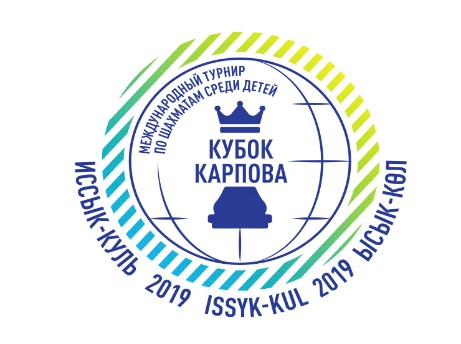 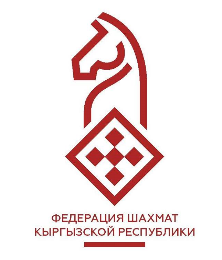 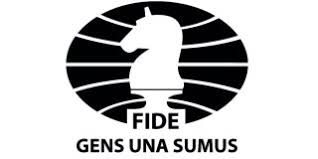 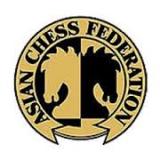 II Кубок А.Е.КарповаИссык-Куль, Кыргызская Республика29 июля – 8 августа 2019 г.e-mail: kgchess020213@gmail.comФедерация: _________________________Регистрационная формаК заявке необходимо приложить:Копию удостоверения личности (паспорт, свидетельство о рождении)№ФамилияИмяДата рождения (дд/мм/гггг)ПаспортFIDE ID